First Name:  __________________________    Last Name: _________________________________Address: _____________________________________________  Postal Code: _________________    Home Phone:	 _________________________   Cell Phone:   ______________________________E-mail:	 ___________________________________         Confirmation:    E-mail  /  Phone  /  Text DOB (D/M/Y):	 _________/ _________ /_________         How do you identify:_______________  Emergency Contact:_______________Relationship:_____________Phone:_____________________Occupation:_______________________________	Employer:_____________________________Ins Company:______________________________    Referred by?____________________________AHC # : ____________________________New Patient Intake FormPlease fill out the intake form to the best of your knowledge. You’re more than welcome to add any additional information that may not be on the intake. Have you had acupuncture before?      Yes     NoHave you consulted a physician/dentist about the condition that you are currently seeking treatment?    Yes    NoMain Concerns:______________________________________________________________________________________________________________________________________________________________________________________________________Past Medical History:______________________________________________________________________________________________________________________________________________________________________________________________________Family Medical History:Mother’s side:  _______________________________________________________________________Father’s side: _______________________________________________________________________Have you ever been hospitalized or had any operations? Please explain:_____________________________________________________________________________________________________________________________________________________________________________________________________________________Do you have any injuries or any past injuries? Please explain:_____________________________________________________________________________________________________________________________________________________________________________________________________________________Medications / Supplements / Vitamins - Please list any that you are currently taking and reason for use:_____________________________________________________________________________________________________________________________________________________________________________________________________________________Do you have any allergies? Please list and explain what the reaction to them is:_____________________________________________________________________________________________________________________________________________________________________________________________________________________Pain:Please clearly mark any areas of pain: Key: XXX - Pain    /	OOO - Tingling    /    NNN - Numbness    /    SSS - StabbingDoes anything make the pain worse?_______________________________________________________________________What helps alleviate this pain?_______________________________________________________________________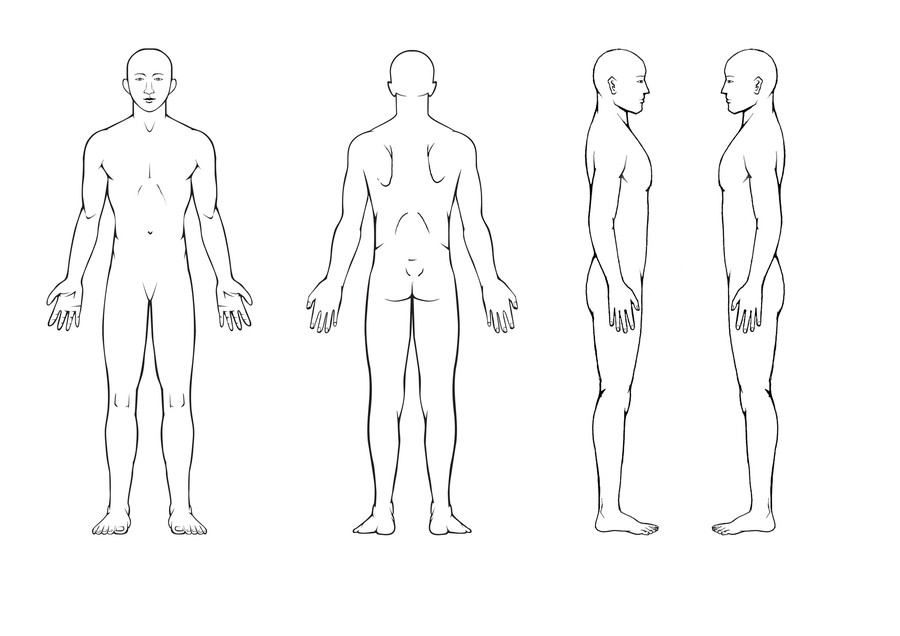 Lifestyle:Do you participate in any physical activities? Please describe:__________________________________________________________________________________________________________________________What do you do to relax and alleviate stress: __________________________________________________________________________________________________________________________What are the many causes of stress in your life?__________________________________________________________________________________________________________________________Dietary Information:Do you eat breakfast?   Yes   NoHow much water do you drink each day? _______________How many servings of fruit and vegetables do you eat each day? _________________Alcohol:___ (# / week)  Coffee/Tea: ___ (# / week) Pop: ___ (# / week)  Tobacco: ___ (# / week)How is your appetite? ________________________________Do you crave certain foods? ___________________________Do you feel thirsty often? _____________________________Any unusual tastes in the mouth? _______________________Sleep:				 Heart:				Skin & Hair:			Lungs:How many hours of sleep 	☐ High blood pressure	☐ Itchy skin			☐ Shortness of breathdo you get at night? _____	☐ Low blood pressure		☐ Dry skin			☐ Chest tightness	☐ Insomnia			☐ Chest pains			☐ Oily skin			☐Chest oppression☐Nightmares			☐ Palpitations			☐ Rashes			☐ Asthma/wheezing☐ Waking tired		☐ Fainting			☐ Hives			☐ Chronic Cough☐ Waking frequently 	☐Irregular heart beat		☐ Ulcerations			☐ Dry cough☐ Dream disturbed sleep	☐ Fast heart beat		☐ Eczema			☐ Cough with phlegm☐ Problems staying asleep	☐ Slow heartbeat		☐ Psoriasis			☐Other:_________☐ Problems falling asleep	☐ Feel light headed		☐Shingles			☐ Other:_________	☐ Phlebitis			☐ Acne								☐ Orthostatic hypotension	☐ Fungal Infections				☐ Other:____________	☐ Hair loss								☐ Brittle hair								☐ Premature greying								☐Other:________Head, Eyes, Ears, Nose & Throat:		Gastrointestinal:			Genito-Urinary:☐  Glaucoma					# of bowel movements/day ___	☐ Frequent urination☐ Cataracts					☐Constipation			☐Scanty urination☐Poor vision					☐ Diarrhea				☐Painful urination☐ Night blindness				☐ IBS					☐ Burning urination☐ Blurred vision				☐ Ulcerative colitis			☐ Cloudy urination☐ Eye strain					☐ Colitis/enteritis			☐Urination at night☐ Red eyes					☐ Hard stools				☐Retention of urine ☐Itchy eyes					☐Loose stools				☐Incontinence☐ Spots in eyes				☐ Black stools			☐ Dark yellow urine☐Floaters in eyes				☐ Mucus in stools			☐Light yellow urine☐Poor hearing				☐Blood in stools			☐ Clear urine☐Ringing in ears				☐ Vomiting 				☐Frequent bladder infections☐ Earaches					☐Nausea				☐Frequent kidney infections☐Sinus problems				☐Gas					☐Other:________☐Nosebleeds					☐ Bloating after meals			☐Swollen glands				☐ Undigested food in stool		Do you suffer from any☐ Lumps in throat				☐ Acid regurgitation			of the following:☐ Sore throat				☐ Gastritis				☐ Anxiety☐ Dry mouth					☐Stomach cramps			☐Irritability☐ Clears throat often			☐ Intestinal cramps			☐ Easily stressed☐ Tongue sores				☐Hemorrhoids			☐ Depression☐ Gum disease				☐ Other:________			☐Poor memory☐ Sore gums										☐Seizures☐Bleeding gums									☐ Tics☐Cold sores										☐Abuse survivor☐Problems with TMJ			☐ Grinding teeth			☐ Soft teeth				☐ Multiple cavitiesFemale Specific:							Do you or have you experienced:	Are you pregnant?           YES                NO			☐Hot FlashesWhen was your last physical? _________________		☐EndometriosisAre your periods regular?              YES               NO		☐ Abnormal pap testLength of cycle (days): ______________________		☐Breast dischargeDuration of period (days): ____________________		☐ Ovarian cysts/PCOSDo you bleed between cycles?             YES            NO		☐Vaginal dischargeAre you on contraceptives?                   YES           NO		☐ Vaginal dryness	Type: __________________				☐Uterine fibroidsHow long have you been using them? ____________		☐Pelvic infectionsReason for use: ___________________			☐Recurrent vaginitisDo you suffer from any of the following PMS symptoms:	☐Increased facial/body hair☐ Emotional								☐Tuberculosis☐ Breast Swelling							☐ STI:_______________☐ Breast Tenderness						☐Weight gain more than 10 pounds☐Back Pain								☐ Weight loss more than 10 pounds☐ Bloating								☐ Low libido☐ Acne								☐ High libido☐ Cramping								☐Bleeding with intercourse☐ Headaches or Migraines						☐ Headache after orgasm									☐ Pain during intercoursePregnancy History:# of pregnancies: ________Consent for treatmentI, ____________________________________________, do hereby voluntarily consent to be treated with Acupuncture, at Purity Health and Wellness, #101 - 1006 103A street SW, Edmonton, Alberta. I understand that Acupuncture is performed by the insertion of needles through the skin, and/or by the application of heat to the skin at certain points on or near the surface of the body. Acupuncture attempts to restore normal physiological body functions, modify or prevent pain perception. I understand that with Acupuncture treatment there are some very slight risks and I have been made aware that certain adverse side effects may result. These include, but are not limited to: local bruising, minor bleeding, temporary pain or discomfort, fainting, and possible aggravation symptoms.I understand that Acupuncture has been practiced safely for centuries. I also understand that no guarantees concerning its use and effects are given to me and that I am free to discontinue treatment at any time. I have had the opportunity to discuss the nature and purpose of therapies mentioned above. I have read the above consent. I have also had the opportunity to ask questions about its content, and by signing below, I agree to the above modalities of treatment. ____________________________________________________________Client Name			            Client Signature				Date____________________________________________________________	Guardian Name			Parent / Guardian  Signature			DateCANCELLATION  POLICYA minimum of 24 hours notice is required to cancel appointments. Missed appointments without notice will be subject to a missed appointment fee equal to that of your scheduled appointment time. An appointment is considered missed if you arrive more than 15 minutes late. In addition, please understand that most insurance companies will not reimburse for missed appointments.YearTerm or PrematureC-SectionMiscarriageEctopic PregnancyInfertility TreatmentElective Abortion